18/07/2022BionexoTomada de PreçosNº20222106A083HEMUO Instituto de Gestão e Humanização – IGH, entidade de direito privado e sem finslucrativos, classificado como Organização Social, vem tornar público a realização doProcesso Seletivo de Compras, com a finalidade de adquirir bens, materiais e/oumedicamentos para o HEMU - Hospital Estadual da Mulher com endereço à Av.Perimetral, s/n, Quadra. 37, Lote 14, Setor Coimbra,Goiânia/GO,CEP: 74.530-020.Objeto: ALMOXARIFADOBionexo do Brasil LtdaRelatório emitido em 18/07/2022 10:04Data de Início do recebimento das propostas: 21/06/2022Data Final do recebimento das propostas: 28/06/2022CompradorIGH - Hospital Materno Infantil (11.858.570/0002-14)AV. PERIMETRAL, ESQUINA C/ RUA R7, SN - SETOR COIMBRA - GOIÂNIA, GO CEP: 74.530-020Relação de Itens (Confirmação)Pedido de Cotação : 224984251COTAÇÃO Nº 18165 - ALMOXARIFADO - HMI JUN 2022Frete PróprioObservações: *PAGAMENTO: Somente a prazo e por meio de depósito em conta PJ do fornecedor. *FRETE: Só serão aceitas propostascom frete CIF e para entrega no endereço: RUA R7 C/ AV PERIMETRAL, SETOR COIMBRA, Goiânia/GO CEP: 74.530-020, dia e horárioespecificado. *CERTIDÕES: As Certidões Municipal, Estadual de Goiás, Federal, FGTS e Trabalhista devem estar regulares desde adata da emissão da proposta até a data do pagamento. *REGULAMENTO: O processo de compras obedecerá ao Regulamento deCompras do IGH, prevalecendo este em relação a estes termos em caso de divergência.Tipo de Cotação: Cotação NormalFornecedor : Todos os FornecedoresData de Confirmação : TodasFaturamentoMínimoPrazo deEntregaValidade daPropostaCondições dePagamentoFornecedorFrete ObservaçõesBee Comercio De Produtos E EquipamentosAPARECIDA DE GOIÂNIA - GOPaulo Cesar Marques De Sousa Marques DeSousa - (62) 98241-83184 dias apósconfirmação1R$ 100,000001/07/202230 ddlCIFnullpcdinamicabueno@gmail.comMais informaçõesCirurgica Goiania EireliGOIÂNIA - GOMarcelo Simoes Gusmao - (62) 99161-4121diretor@cirurgicagoiania.com.brMais informações3dias após234R$ 500,0000R$ 200,0000R$ 100,000001/07/202208/07/202201/07/202230 ddl28 ddl30 ddlCIFCIFCIFnullnullnullconfirmaçãoMarlene Custodia De Araujo LagaresGOIÂNIA - GOEvando Lagares - (62) 3942-5787americacomercialservicos@gmail.comMais informações5dias apósconfirmaçãoModerna Papelaria EireleGOIÂNIA - GOGisele Pessoa Cruz - (62) 9916-69249papelaria.moderna@yahoo.comMais informações5dias apósconfirmaçãoPULIRE VILA COMERCIO DE DESCARTAVEISEIRELIDUQUE DE CAXIAS - RJAdjanira MendonÃ§a Anacleto - (21) 2772-1112adjanira.pulire@gmail.com3 dias apósconfirmação5678R$ 800,0000R$ 100,0000R$ 200,000030/06/202230/06/202201/07/202211/07/202230 ddl30 ddlCIFCIFCIFnullMais informaçõesPapelaria Dinâmica LtdaGOIÂNIA - GOPaulo Cesar Marques de Sousa - (62) 3220-2229paulocesar@papelariadinamica.com.brMais informações2dias apósGLEIKE 6299110-6298confirmaçãoPapelaria Shalon EireliGOIÂNIA - GOCarlos Alberto Porto Queiroz Salatiel -2 dias apósconfirmação30 ddl - Boleto30/42/54 ddlnullnull6235497848carlos_apq@hotmail.comMais informaçõesPapelaria Tributária LtdaGOIÂNIA - GOMARCOS BARBOSA - (62) 3235-8274marcos.barbosa@papelariatributaria.com.brMais informações1dias apósR$ 1.000,0000CIFconfirmaçãoProgramaçãode EntregaPreçoUnitárioProdutoCódigoFabricanteEmbalagem Fornecedor ComentárioJustificativaBrasíndice Rent(R$) Quantidade Valor Total UsuárioRosana DeOliveiraMouraCRACHA COMPRENDEDOR(JACARE) - ACPBee ComercioDe Produtos EEquipamentosCRACHA COMPRENDEDOR JACARER$0,5900R$118,000027842873192--UNDCXnullnull--R$ 0,0000R$ 0,0000200 Unidade20 Caixa13/07/202209:074GRAMPO 26/6 PARAGRAMPEADOR CX 5000UNIDADES -> EMGRAMPOGALVANIZADOBee ComercioDe Produtos EEquipamentosR$4,4000R$ 88,0000 Rosana DeOliveiraMourahttps://bionexo.bionexo.com/jsp/RelatPDC/relat_adjudica.jsp1/8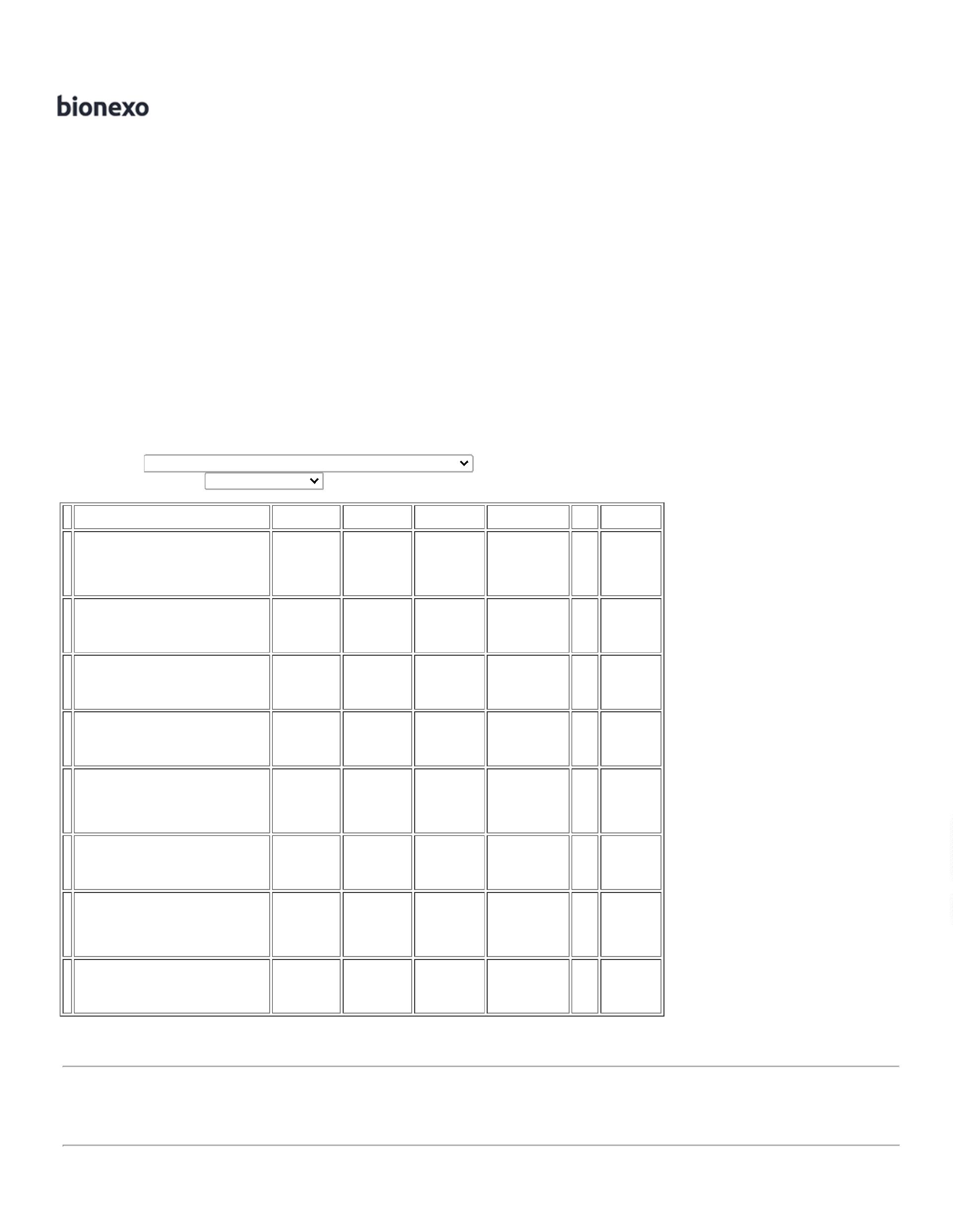 18/07/2022BionexoMATERIAL METAL NA COR26/6 CX. 5000X1 -XRPRATA - CAIXA13/07/202209:07Rosana DeOliveiraMoura;FORNECEDORMARCADOR DEQUADRO BRANCOCORES -MARCADOR P/ QUADROBRANCO COR AZUL -UNIDADEBee ComercioDe Produtos EEquipamentosDESCLASSIFICADOPORIRREGULARIDADEFISCAL.R$2,090055502129---11nullnullnullR$ 0,0000R$ 0,0000R$ 0,000012 Unidade R$ 25,080012 Unidade R$ 25,080050 Unidade R$ 49,5000R$MAXPRINT13/07/202209:07Rosana DeOliveiraMoura;FORNECEDORMARCADOR DEQUADRO BRANCOCORES -MARCADOR P/ QUADRO2 BRANCO COR VERMELHO - 6222UNIDADEBee ComercioDe Produtos EEquipamentosDESCLASSIFICADOPORIRREGULARIDADEFISCAL.R$2,0900MAXPRINT13/07/202209:07Rosana DeOliveiraMouraBee ComercioDe Produtos EEquipamentosMIDIA DVD VIRGEM 4.7DVD - R VIRGEM4G S/C - ELGYNR$0,9900403757510059UND--GB - UNIDADE13/07/202209:07PASTA ARQUIVO 12DIVISORIAS -SANFONADA -> PASTASANFONADA PLASTTRANSP TAM A4 12DIVISORIAS; TAMANHOOFICIO - UNIDADERosana DeOliveiraMouraPASTASANFONADA 12DIV A4 - DACBee ComercioDe Produtos EEquipamentosR$4,70006-UNDnullR$ 0,000020 Unidade1294,000013/07/202209:07Rosana DeOliveiraMoura;FORNECEDORPASTA C/ABA C/ELASTICOTRANSPARENTE -UNIDADEPASTA ELASTICOFINA CRISTAL -DACBee ComercioDe Produtos EEquipamentosDESCLASSIFICADOPORIRREGULARIDADEFISCAL.R$,10006667189037385----UNDnullnullnullnullR$ 0,0000R$ 0,0000R$ 0,0000R$ 0,000025 Unidade R$ 52,500012 Unidade R$ 20,400012 Unidade R$ 20,400012 Unidade R$ 20,4000213/07/202209:07Rosana DeOliveiraMoura;FORNECEDORPINCEL ATOMICOCORES -MAXPRINTBee ComercioDe Produtos EEquipamentosDESCLASSIFICADOPORIRREGULARIDADEFISCAL.PINCEL ATOMICO AZUL -UNIDADER$1,700018411113/07/202209:07Rosana DeOliveiraMoura;FORNECEDORPINCEL ATOMICOCORES -MAXPRINTBee ComercioDe Produtos EEquipamentosDESCLASSIFICADOPORIRREGULARIDADEFISCAL.PINCEL ATOMICO PRETO -UNIDADER$1,700018613/07/202209:07Rosana DeOliveiraMoura;FORNECEDORPINCEL ATOMICOCORES -MAXPRINTBee ComercioDe Produtos EEquipamentosDESCLASSIFICADOPORIRREGULARIDADEFISCAL.PINCEL ATOMICOVERMELHA - UNIDADER$1,700018913/07/202209:07PLACA/DISPLAY EMACRILICO TRANSP. P/A40,2CM X 31X22CM ->SUPORTE DE ACRILICOTRANSPARENTE P/ PAPELA4 MEDINDO 31 CM DECOMPRIMENTO X 22 CMDE LARGURA COM UMAENTRADA DERosana DeOliveiraMoura;FORNECEDORDESCLASSIFICADOPORIRREGULARIDADEFISCAL.QUADROMULTIUSO A4CRISTAL -WALLEUBee ComercioDe Produtos EEquipamentosR$11,8000R$295,00007324651-UNDnullR$ 0,000025 UnidadePROFUNDIDADE13/07/2022APROXIMADA DE 0.2 CMPARA INSERIR PAPEL A4.OBS. ARESTAS REFILADASPARA HIGIENIZACAO DOSUPORTE COM ADESIVOPARA FIXACAO. -09:07UNIDADERosana DeOliveiraMouraSACO PLASTICO 4FURO FINOP/PASTACATALAGO - DACBee ComercioDe Produtos EEquipamentosSACO PLASTICO 4 FUROSA4 - UNIDADER$0,1300777840000--UNDUNDnullnull-R$ 0,0000400 Unidade R$ 52,000013/07/202209:07TESOURA MULTIUSO 81/2 21CM -> TESOURACORTAR PAPEL GRANDE1CM -PARA DESTROS ERosana DeOliveiraMoura10 Unidade R$ 69,0000;FORNECEDORDESCLASSIFICADOPORIRREGULARIDADEFISCAL.TESOURA DEPAPEL MEDIAREFORC. - BRWBee ComercioDe Produtos EEquipamentos2R$6,90005146R$ 0,0000CANHOTOS,COM ANEISMACIOS E13/07/202209:07EMBORRACHADOS.UNIDADETotalParcial:R$1.129,3600810.0Total de Itens da Cotação: 80Total de Itens Impressos: 13https://bionexo.bionexo.com/jsp/RelatPDC/relat_adjudica.jsp2/8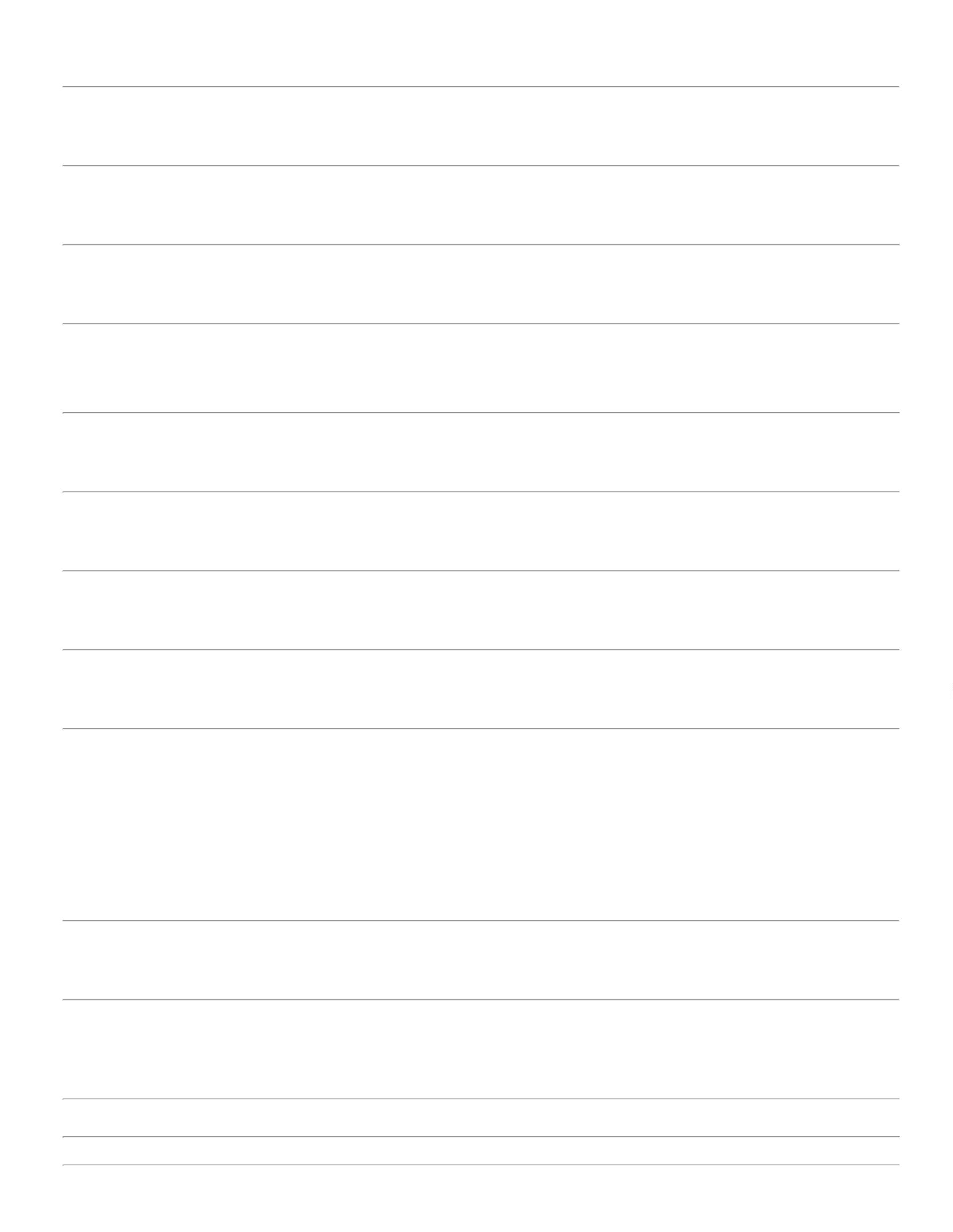 18/07/2022BionexoProgramaçãode EntregaPreçoUnitárioProdutoCódigoFabricanteEmbalagem Fornecedor ComentárioJustificativaBrasíndice Rent(R$) Quantidade Valor Total UsuárioRosana DeOliveiraMoura10 Unidade R$ 92,0000CADEADO 20MM -GRANDESCADEADO 20MM -UNIDADECirurgicaGoiania EireliR$9,2000916461----MARCAS -DRANDESMARCASUNDUNDUNDundnull-R$ 0,0000R$ 0,0000R$ 0,0000R$ 0,000013/07/202209:07Rosana DeOliveiraMouraEXPOSITORCLASSIC CRISTALFOLDER -DIVERSAS -DIVERSOSEXPOSITORPARA FOLDEREXPOSITOR CLASSICCRISTAL HOLDER -UNIDADECirurgicaGoiania Eireli MESA/PAREDEDELLOR$26,2500R$262,5000384240147279871962--10 Unidade13/07/202209:07Rosana DeOliveiraMouraFITA DUPLA FACEVHB 4910 19 X20M - DIVERSAS -DIVERSOSFITA DUPLA FACE VHB910 19 X 20M - ROLOCirurgicaGoiania EireliR$39,7500R$198,750046nullnull5 Rolo413/07/202209:07Rosana DeOliveiraMouraPASTA L PLASTICOTRANSPARENTE ->DIMENÇÕES 230 X30MM, EM PLASTICOFOSCO - UNIDADE;FORNECEDORDESCLASSIFICADOPORIRREGULARIDADEFISCAL.PASTA LPLASTICOTRANSPARENTE -acpCirurgicaGoiania EireliR$0,7000120 Unidade R$ 84,0000313/07/202209:07TotalParcial:R$637,2500145.0Total de Itens da Cotação: 80Total de Itens Impressos: 4Programaçãode EntregaPreçoUnitárioProdutoCódigoFabricanteEmbalagem Fornecedor ComentárioJustificativaBrasíndice Rent(R$) Quantidade Valor Total UsuárioRosana DeOliveiraMouraMarleneCustodia DeAraujo LagaresCADEADO 45MM -GOLDR$27,8000R$139,0000113444359013CADEADO 45MM43716------AVULSAAVULSAAVULSAAVULSAAVULSAAVULSAnullnullnullnullnullnull-R$ 0,0000R$ 0,0000R$ 0,0000R$ 0,0000R$ 0,0000R$ 0,00005 Unidade10 Unidade30 Rolo13/07/202209:07Rosana DeOliveiraMouraMarleneCustodia DeAraujo LagaresCADEADO DER$16,8000R$168,0000CADEADO DE 35MMFITA ADESIVA CREPE43715401701725--35MM - PILLER13/07/202209:07Rosana DeOliveiraMouraFITA ADESIVACREPE 32MM XMarleneCustodia DeAraujo LagaresR$7,6800R$230,400032MM X 50M50M - EUROCEL13/07/202209:07FITA ADESIVAEMPACOTADORA TRANSP.MONOFACE 45X45(EMBALADORA) - ROLOCOM DIMENSOES DERosana DeOliveiraMouraFITA ADESIVAPARAEMPACOTAMENTO;FORNECEDORDESCLASSIFICADOPORIRREGULARIDADEFISCAL.MarleneCustodia DeAraujo LagaresR$3,5100R$175,500050 Rolo48 X 50 MT -EUROCEL13/07/202209:0745MM X 45 M - ROLORosana DeOliveiraMouraFITA CREPE 50MMX 50MT -MarleneCustodia DeAraujo LagaresFITA CREPE 50MM X 50M -ROLOR$7,8400R$235,20002889640180--30 RoloEUROCEL13/07/202209:07Rosana DeOliveiraMouraFITA DUPLA FACETRANSPARENTEFITA DUPLA FACETRANSPARENTE4MMX1.5M - ROLOMarleneCustodia DeAraujo LagaresR$2,230010 RoloR$ 22,300024MMX1.5M -ADERE213/07/202209:07TotalParcial:R$970,4000135.0Total de Itens da Cotação: 80Total de Itens Impressos: 6Programaçãode EntregaPreçoUnitárioProdutoCódigoFabricanteEmbalagem Fornecedor ComentárioJustificativaBrasíndice Rent(R$) Quantidade Valor Total UsuárioRosana DeOliveiraMoura10 Unidade R$ 68,0000;FORNECEDORDESCLASSIFICADOPORALMOFADA PARACARIMBO AZUL N 04 -UNIDADEALMOFADA PARACARIMBO AZUL N04 - - JAPANModernaPapelaria EireleR$6,8000239811-1nullR$ 0,0000IRREGULARIDADEFISCAL.13/07/202209:07https://bionexo.bionexo.com/jsp/RelatPDC/relat_adjudica.jsp3/8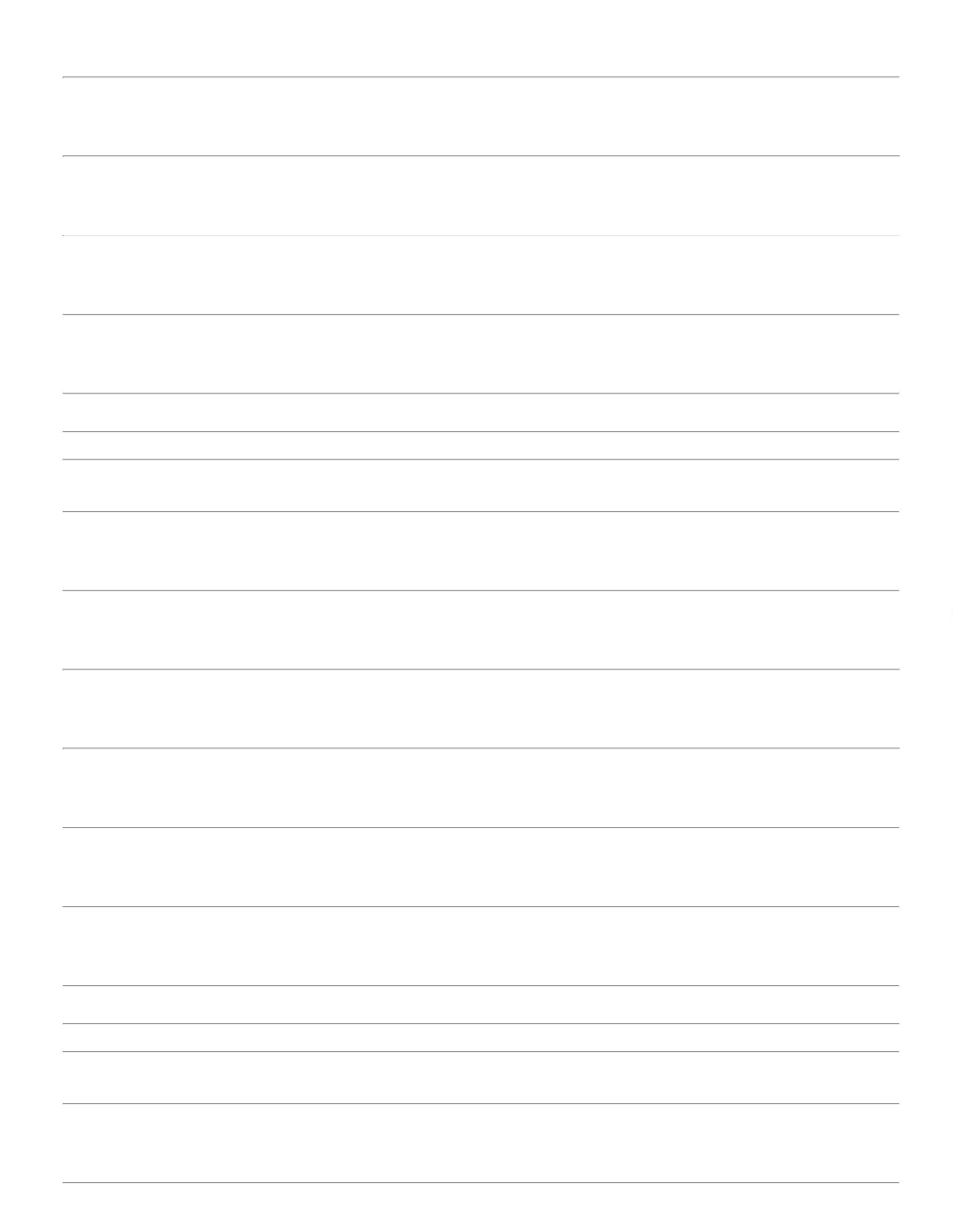 18/07/2022BionexoRosana DeOliveiraMouraBARBANTE ALGODAO00G - ROLOBARBANTE - saojoaoModernaPapelaria EireleR$5,980051162466241646516615308584939946193255-------------undPAPEL1null-------------R$ 0,0000R$ 0,0000R$ 0,0000R$ 0,0000R$ 0,0000R$ 0,0000R$ 0,0000R$ 0,0000R$ 0,0000R$ 0,0000R$ 0,0000R$ 0,0000R$ 0,00005 RoloR$ 29,9000213/07/202209:07Rosana DeOliveiraMouraBOBINAPICOTADA 6X6PARAMEDICAMENTOS -MODERNABOBINA PICOTADA PARAUNITARIZACAOTRANSPARENTE 5X8CMModernaPapelaria EireleR$223,9000R$6nullnullnullnullnullnullnullnullnullnullnullnull10 Rolo2.239,000013/07/202209:07Rosana DeOliveiraMouraCADEADO 40MM -UNIDADECADEADO 40MM -UNIDADE - PADOModernaPapelaria EireleR$25,9900R$129,95001278989025675 Unidade13/07/202209:07Rosana DeOliveiraMouraCANETAESFEROGRAFICAAZUL - compactorCANETA ESFEROGRAFICAAZUL - UNIDADEModernaPapelaria EireleR$0,46001112233333UNIDADEUNIDADEun150 Unidade R$ 69,000050 Unidade R$ 23,000020 Unidade R$ 10,800010 Pacote R$ 17,400050 Unidade R$ 2,500013/07/202209:07Rosana DeOliveiraMouraCANETAESFEROGRAFICAPRETA -CANETA ESFEROGRAFICAPRETA - UNIDADEModernaPapelaria EireleR$0,4600compactor13/07/202209:07Rosana DeOliveiraMouraCHAVEIRO COLORIDO DEIDENTIFICACAO COMETIQUETA -> COMCHAVEIRO IDENT.DE CHAVES -waleuModernaPapelaria EireleR$0,5400ARGOLA EM METAL13/07/202209:07Rosana DeOliveiraMouraLIGUINHAELASTICA PARADINHEIRO (100UN) - redborELASTICO AMARELO PCTModernaPapelaria EireleR$1,7400un100 UNIDADES13/07/202209:07Rosana DeOliveiraMouraENVELOPE BRANCO 114 X62 MM SEM RPC ->ENVELOPEBRANCO 16X23 -script1ModernaPapelaria EireleR$0,0500undENVELOPE 114X162 -UNIDADE13/07/202209:07Rosana DeOliveiraMoura50 Unidade R$ 33,5000ENVELOPE 37X47KRAFT OURO -IPECOLENVELOPE KRAFTNATURAL 370 X 470MMModernaPapelaria EireleR$0,67004333643269400334005840064236CAIXAUNIDADEund13/07/202209:07Rosana DeOliveiraMoura-ENVELOPEENVELOPE PLASTICOBOLHA 30 X 40 CMPLASTICO BOLHA30 X 40 CM -MODERNAModernaPapelaria EireleR$3,4500R$300 Unidade1.035,000013/07/202209:07Rosana DeOliveiraMouraBOLINHAADESIVA PIMACOTPVM 12MMC/210 ETIQUETA -modernaETIQUETA ADESIVACIRCULAR 1.5 X 2.5 CMPRATA - CAIXAModernaPapelaria EireleR$3,29001 CaixaR$ 3,290013/07/202209:07Rosana DeOliveiraMouraETIQUETA ADESIVACOUCHE BRANCAetiqueta 80x30 -MODERNAModernaPapelaria EireleR$12,4000R$992,0000UNIDADEUNIDADE80 Caixa80X30MM - CAIXA13/07/202209:07ETIQUETARosana DeOliveiraMouraETIQUETA ADESIVA IDEN.DE REAGENTESDESTINADO AOLABORATORIO - CAIXAADESIVA IDEN.DE REAGENTESDESTINADO AOLABORATORIO -CAIXA - MODERNAModernaPapelaria EireleR$12,90002 CaixaR$ 25,800013/07/202209:07Rosana DeOliveiraMouraFITA CREPE BEGE 19MM X50M - APLICAÇÃOFITA CREPE 18X50- TEK BONDModernaPapelaria EireleR$3,3100R$165,50004427--UNIDADEunnullnull--R$ 0,0000R$ 0,000050 RoloMULTIUSO; MONOFACE. -ROLO13/07/202209:07GRAMPEADOR DE MESA 40223MEDIO 11.5X3.5X5.7CM -GRAMPEADORMEDIO - maxprintModernaPapelaria EireleR$9,740010 Unidade R$ 97,4000 Rosana DeOliveirahttps://bionexo.bionexo.com/jsp/RelatPDC/relat_adjudica.jsp4/8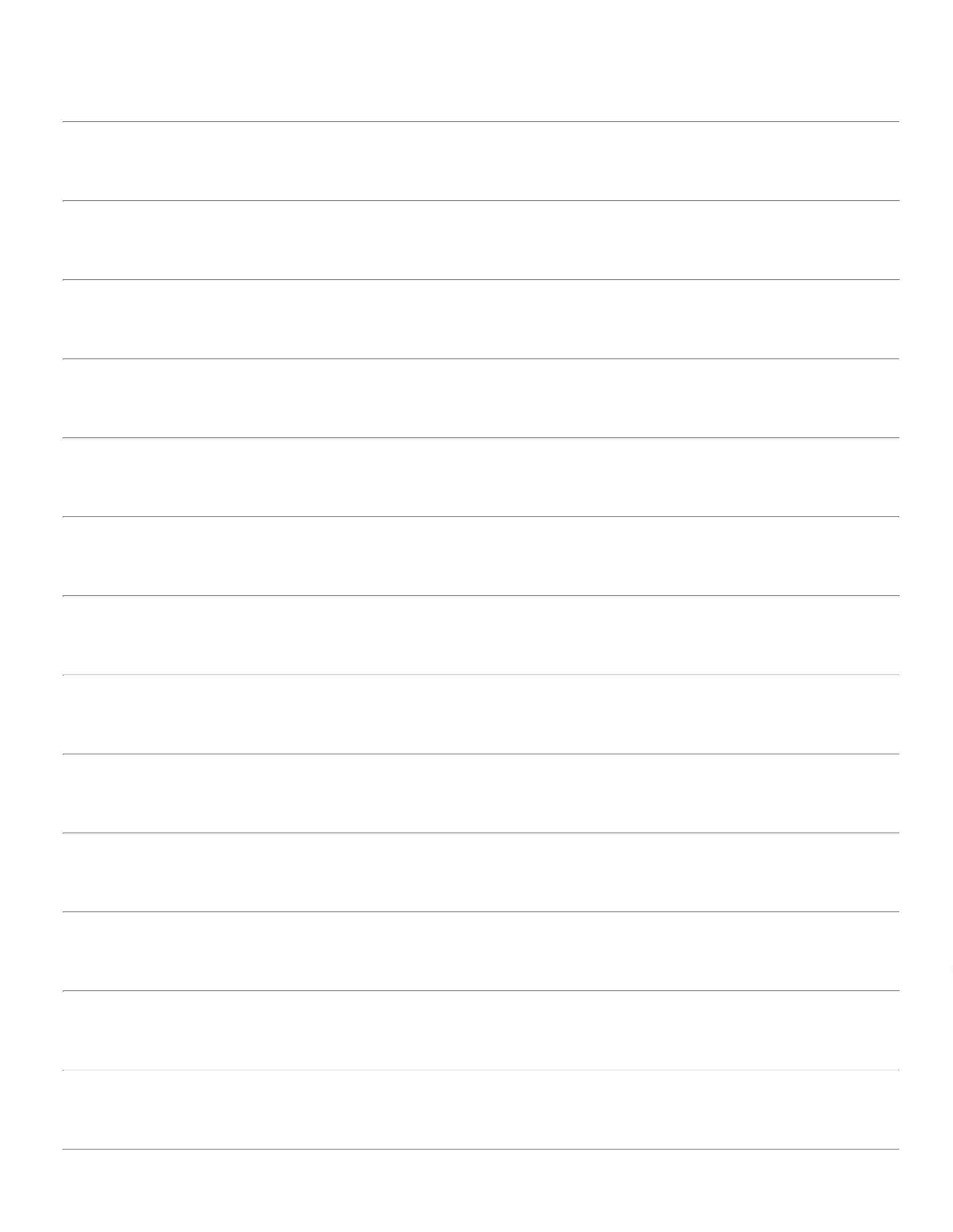 18/07/2022BionexoUNIDADEMoura13/07/202209:07LACRE TIPO MALOTECORES DIVERSAS MED.Rosana DeOliveiraMoura03MM X 16CM - LACRELACRE NUMERICO- cormofixModernaPapelaria EireleR$0,1100455913230162216223---undundnull-R$ 0,0000R$ 0,0000R$ 0,0000400 Unidade R$ 44,000012 Unidade R$ 25,200012 Unidade R$ 25,2000ESPINHA DE PEIXE; COMNUMERAÇÃOSEGUENCIAL. - UNIDADE13/07/202209:07Rosana DeOliveiraMoura;FORNECEDORDESCLASSIFICADOPORIRREGULARIDADEFISCAL.MARCADOR P/ QUADROBRANCO COR VERDE -UNIDADEPINCEL PARAQUADRO BRANCO- brwModernaPapelaria EireleR$2,1000nullnull13/07/202209:07Rosana DeOliveiraMoura;FORNECEDORDESCLASSIFICADOPORIRREGULARIDADEFISCAL.MARCADOR P/ QUADROBRANCO PONTA FINApincel quadrobranco - BRWModernaPapelaria EireleR$2,1000UNIDADE2MM COR PRETO -UNIDADE13/07/202209:07PAPEL CONTACTTRANSPARENTE 75G/M2.->AUTO ADESIVO, PARAREVESTIR SUPERFICIESSECAS EM GERAL, PAPELE USO EM FUNÇÕESADMINISTRATIVAS;MINIMO DE 45CM DELARGURA; COM ESCALAEM CENTIMETRO EGRAMATURA 75 G/M2 -METROSRosana DeOliveiraMoura25 Metros R$ 70,0000PAPEL CONTACTCRISTAL - DACModernaPapelaria EireleR$2,800057231-PLASTICAnull-R$ 0,000013/07/202209:07Rosana DeOliveiraMoura4 Unidade R$ 46,0000PAPEL VERGE A4COR VERDE 180G50 FOLHAS -PACOTE -PAPEL VERGE A4 180GCOR BRANCO 50 FOLHASModernaPapelaria EireleR$11,50005568934403244033211---UNIDADEnullnullnull---R$ 0,0000R$ 0,0000R$ 0,000013/07/202209:07EDISPELRosana DeOliveiraMoura4 Unidade R$ 46,0000PAPEL VERGE A4180G COR ROSA50 FOLHAS -usapelPAPEL VERGE A4 180GCOR ROSA 50 FOLHASModernaPapelaria EireleR$11,50005013/07/202209:07PASTA PLASTICA TRANSP.CANELADA C/ GRAMPOTRILHO -> TIPO OFICIO;COM GRAMPO TRILHOENCADERNADOR, CORFUMERosana DeOliveiraMouraPASTATRANSPARENTECOM GRAMPO -acpModernaPapelaria EireleR$2,1500R$107,5000und50 Unidade13/07/202209:07PASTA POLIONDA AZUL6CM COM ELASTICO ->PASTA PLASTICA EMPOLIONDA MODELORosana DeOliveiraMouraPASTA POLIONDAModernaPapelaria EireleR$5,8000R$290,000065ALVEOLAR NA COR AZUL 49389MEDIDA DE 6CM DALTURA COMPROMENTO-unnull-R$ 0,000050 Unidade55MM - polibras13/07/202209:0738CM LARGURA 28CMCOM ELASTICORosana DeOliveiraMouraPILHA ALCALINA PALITOAAA 1.5 V - UNIDADEPILHA PALITOAAA - ELGINModernaPapelaria EireleR$1,7200R$344,000066767125822259338662233---UNIDADEUNIDADEnullnullnull--R$ 0,0000R$ 0,0000R$ 0,0000200 Unidade100 Unidade13/07/202209:07Rosana DeOliveiraMouraPILHA ALCALINAPEQUENA AA 1.5 V -UNIDADE- PILHA ALCALINAPEQUENA AA 1,5V - ELGINModernaPapelaria EireleR$1,7300R$173,000013/07/202209:07Rosana DeOliveiraMoura48 Unidade R$ 55,2000;FORNECEDORDESCLASSIFICADOPORIRREGULARIDADEFISCAL.PINCEL MARCADOR DETEXTO AMARELO -UNIDADECANETA MARCATEXTO (AMARELA) UNIDADE- maxprintModernaPapelaria EireleR$1,150013/07/202209:07Rosana DeOliveiraMoura48 Unidade R$ 55,2000;FORNECEDORDESCLASSIFICADOPORIRREGULARIDADEFISCAL.PINCEL MARCADOR DETEXTO VERDE - UNIDADEMARCA TEXTOVERDE - maxprintModernaPapelaria EireleR$1,150078--unnullnullR$ 0,0000R$ 0,000013/07/202209:070 TINTA PRETA P/ CARIMBO 23549AUTOMATICO 40 ML -UNIDADETINTA P/CARIMBOAUTOMATICOundModernaPapelaria Eirele;FORNECEDORR$5 Unidade R$ 37,0000 Rosana DeDESCLASSIFICADO 7,4000POROliveiraMourahttps://bionexo.bionexo.com/jsp/RelatPDC/relat_adjudica.jsp5/8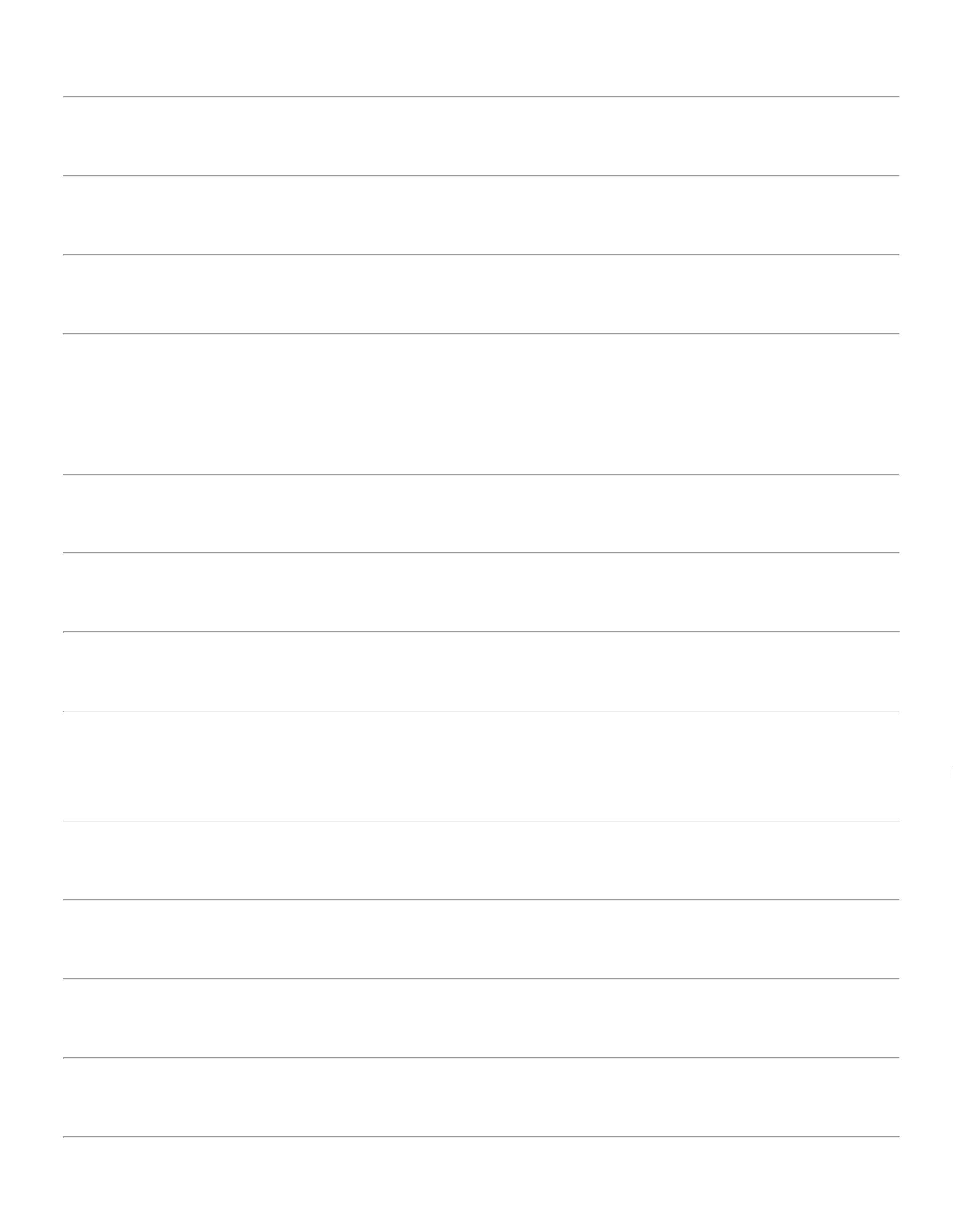 18/07/2022BionexoCOR PRETA -carbrinkIRREGULARIDADEFISCAL.13/07/202209:07TotalParcial:R$1761.06.260,3400Total de Itens da Cotação: 80Total de Itens Impressos: 29Programaçãode EntregaPreçoUnitárioProdutoCódigoFabricanteEmbalagem Fornecedor ComentárioJustificativaBrasíndice Rent(R$) Quantidade Valor Total UsuárioBOBINA PLASTICAPICOTADA TRANSP 30X40CONTENDO 500UNIDADES POR BOBINANO MATERIALRosana DeOliveiraMouraBOBINAPICOTADA 30X40- UNIPLAST -UNIPLASTPULIRE VILACOMERCIO DEDESCARTAVEISEIRELIR$23,5000R$940,0000739940-UNIDADEnull-R$ 0,000040 Rolo13/07/202209:07POLIETILENO - ROLOTotalParcial:R$940,000040.0Total de Itens da Cotação: 80Total de Itens Impressos: 1Programaçãode EntregaPreçoUnitárioProdutoCódigoFabricanteEmbalagem Fornecedor ComentárioJustificativaBrasíndice Rent(R$) Quantidade Valor Total UsuárioRosana DeOliveiraMoura;FORNECEDORDESCLASSIFICADOPORALMOFADA DECARIMBO AZUL N. UNITARIOALMOFADA P/ CARIMBOAZUL N 3 - UNIDADEPapelariaDinâmica LtdaR$4,00001348126----------nullnullnullnullnullnullnullnullnullnullR$ 0,0000R$ 0,0000R$ 0,0000R$ 0,0000R$ 0,0000R$ 0,0000R$ 0,0000R$ 0,0000R$ 0,0000R$ 0,000010 Unidade R$ 40,000003 - JAPANIRREGULARIDADEFISCAL.13/07/202209:07APONTADOR DE LAPIS ->APONTADOR PARA LAPIS.COMPOSICAO PLASTICO.FUROS 1. SEM DEPOSITO.CORES SORTIDAS -Rosana DeOliveiraMoura;FORNECEDORDESCLASSIFICADOPORIRREGULARIDADEFISCAL.APONTADORSIMPLES - CISPapelariaDinâmica LtdaR$0,2900112393725337491437174371943718147UN10 Unidade R$ 2,900013/07/202209:07UNIDADERosana DeOliveiraMoura;FORNECEDORARQUIVO MORTODE PEPELAO -TILIBRADESCLASSIFICADOPORIRREGULARIDADEFISCAL.ARQUIVO MORTOPAPELAO - UNIDADEPapelariaDinâmica LtdaR$3,0500R$UND350 Unidade36 Unidade1.067,500013/07/202209:07Rosana DeOliveiraMouraBOBINATERMOSSENSIVELP/PONTO ELETRONICOBOBINA PONTO57X300 -MAXPRINTPapelariaDinâmica LtdaR$21,4800R$773,2800UN----57MMX300 - UNIDADE13/07/202209:07Rosana DeOliveiraMouraCADEADO E25 -STANPapelariaDinâmica LtdaR$4,00001014034CADEADO 25MMUNITARIOUNITARIOUND20 Unidade R$ 80,000013/07/202209:07Rosana DeOliveiraMoura5 Unidade R$ 95,0000CADEADO 35MM HASTELONGA DE 75MMDIAMENTRO 6,35MMCADEADO E30 -STANPapelariaDinâmica LtdaR$19,00001122213/07/202209:07Rosana DeOliveiraMouraCADEADO 45MM HASTELONGA DE 7MMDIAMETRO 8MMCADEADO 40MM -STAMPapelariaDinâmica LtdaR$36,0000R$180,00005 Unidade13/07/202209:07CLIPS 2.0 CX 500 G DEMETAL PARA PAPEL ->TRATAMENTOSUPERFICIAL EM ACONIQUELADO FORMATOPARALELO. - CAIXARosana DeOliveiraMoura;FORNECEDORCLIPS GALV.6/0500G -CHAPARRAUDESCLASSIFICADOPORIRREGULARIDADEFISCAL.PapelariaDinâmica LtdaR$10,9900UNITARIOUNITARIOUND5 CaixaR$ 54,950013/07/202209:07Rosana DeOliveiraMoura12 Unidade R$ 20,4000;FORNECEDORDESCLASSIFICADOPORIRREGULARIDADEFISCAL.COLA BASTAO 21 GR -UNIDADECOLA BASTAO20G - CISPapelariaDinâmica LtdaR$1,70003760913/07/202209:07Rosana DeOliveiraMoura24 Unidade R$ 40,0800;FORNECEDORDESCLASSIFICADOPORIRREGULARIDADEFISCAL.COLA BRANCAPapelariaDinâmica LtdaR$1,6700COLA BRANCA 90G3761390G - MAXICOLA13/07/202209:07https://bionexo.bionexo.com/jsp/RelatPDC/relat_adjudica.jsp6/8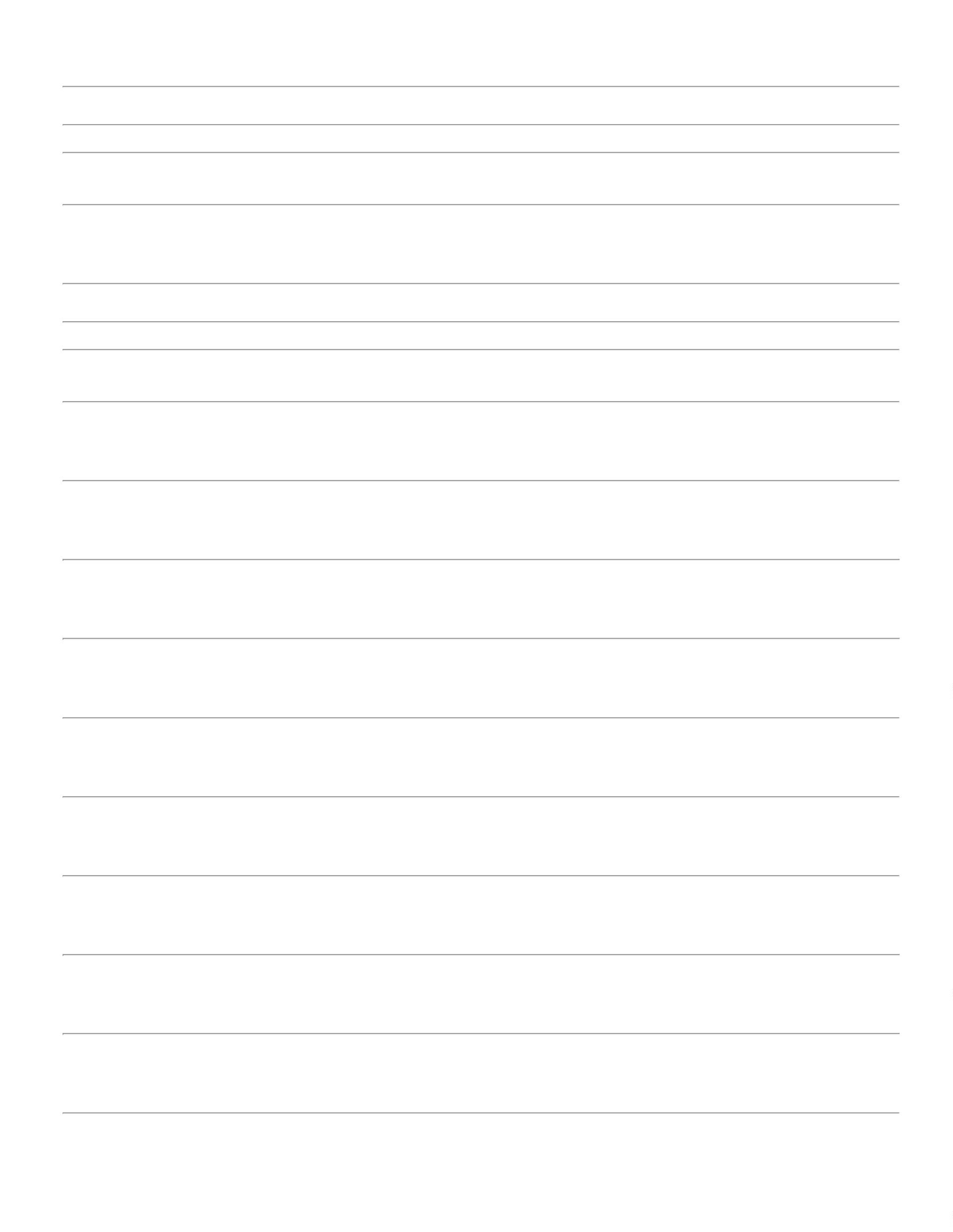 18/07/2022BionexoMOLHA DEDO C/ APROX.12G -> UMEDECEDOR DEDEDOS 12GR -Rosana DeOliveiraMoura5 Unidade R$ 11,2500;FORNECEDORDESCLASSIFICADOPORIRREGULARIDADEFISCAL.ESPECIFICAÇÃO:COMPOSIÇÃO:ÁCIDOGRAXO,GLICOIS,CORANTEALIMENTÍCIOE ESSENCIAAROMÁTICA.-UNIDADEMOLHA DEDE 12G- RADEXPapelariaDinâmica LtdaR$2,250056543173641021--UNDnullnullR$ 0,000013/07/202209:07Rosana DeOliveiraMouraPASTA POLIONDA AZUL4CM COM ELASTICO -UNIDADEPASTA ELASTICAPapelariaDinâmica LtdaR$3,9000R$195,0000UN-R$ 0,000050 Unidade12 Unidade5 Unidade1022 - ACP13/07/202209:07PRANCHETA OFICIO EMDURALUMINIO COMPRENDEDOR ACO INOX ->MUITO RESISTENTE 100%ESTERILIZAVEL, IDEALPARA O RAMOALIMENTICIO,HOSPITALAR, QUÍMICOENTRE OUTROS,POSSUINDO OS CANTOSARREDONDADOS E TERPRENDEDOR LIVRE DEREBARBAS. DIMENSÕES:;FORNECEDORMIXPEL ESTÁ COMIRREGULARIDADEFISCAL.MARINALDO SILVA 67,6000DUARTE COTOU OMATERIALRosana DeOliveiraMouraPRANCHETA DEALUMINIO -ACRIMETPapelariaDinâmica LtdaR$R$811,20007423172-UNITARIOnullR$ 0,000013/07/202209:07ERRADO.345 (A) X235 (L) X1,5 (ESPESSURA) MM. -UNIDADERosana DeOliveiraMoura;FORNECEDORREGUA PLASTICA 30 CMTRANSPARENTE -UNIDADEDESCLASSIFICADOPORIRREGULARIDADEFISCAL.REGUA 30 CM -WALEUPapelariaDinâmica LtdaR$0,84007756146--UNnullnullR$ 0,0000R$ 0,0000R$ 4,200013/07/202209:07Rosana DeOliveiraMouraRELOGIO DEPAREDEANALOGIOCO DE UNITARIOPLASTICO -RELOGIO DE PAREDE0CM BRANCO - UNIDADEPapelariaDinâmica LtdaR$22,000019794-4 Unidade R$ 88,0000313/07/202209:07GENIAL;FORNECEDORMIXPELRosana DeOliveiraMouraDESCLASSIFICADOPORIRREGULARIDADEFISCAL.FORNECEDORSUPRIMEAISNEGATIVADO.TINTA AZUL PARAALMOFADA DE CARIMBOTINTA DECARIMBO AZUL -JAPANPapelariaDinâmica LtdaR$3,150079589-UNITARIOnullR$ 0,000010 Unidade R$ 31,500030ML - UNIDADE13/07/202209:07TotalParcial:R$3.495,2600563.0Total de Itens da Cotação: 80Total de Itens Impressos: 16Programaçãode EntregaPreçoUnitárioProdutoCódigoFabricanteEmbalagem Fornecedor ComentárioJustificativaBrasíndice Rent(R$) Quantidade Valor Total UsuárioRosana DeOliveiraMoura5 Unidade R$ 79,9500CALCULADORAELETRONICA DE MESA 12 16469DIGITOS - UNIDADECALCULADORA 12DIGITOS -MAXMIDIAPapelariaShalon EireliR$15,9900122612---111nullnullnull-R$ 0,0000R$ 0,0000R$ 0,000013/07/202209:07Rosana DeOliveiraMoura;FORNECEDORDESCLASSIFICADOPORIRREGULARIDADEFISCAL.CLIPS PARA PAPEL 4/0 CXCOM 50 UND - CAIXA- Clips N.4/0 -WIRIPLASTEPapelariaShalon EireliR$2,1400402064020830 Caixa30 CaixaR$ 64,2000R$ 64,200013/07/202209:07Rosana DeOliveiraMoura;FORNECEDORDESCLASSIFICADOPORIRREGULARIDADEFISCAL.CLIPS PARA PAPEL 6/0 CXCOM 50 UND - CAIXAPapelariaShalon EireliR$2,1400CLIPS N/06 - WIRI13/07/202209:07ESTILETE PROFISSIONALLAMINA EM ACO 18MM -ESTILETE PROFISSIONALLAMINA EM AÇO 18MMCORPO ANATOMICOCOMPRIMENTO DE 16,5CONTENDO LAMINAS DERESERVA E TRAVAMENTODA LAMINA AJUSTAVELRosana DeOliveiraMouraESTILETEGRANDE COMCABO DEBORRACHA -ONDA;FORNECEDORDESCLASSIFICADOPORIRREGULARIDADEFISCAL.PapelariaShalon EireliR$2,60003435487457004--11nullnullR$ 0,0000R$ 0,000010 Unidade R$ 26,000013/07/202209:07FITA TIPO VELCRO(MACHO/FEMEA) -> PARABARREIRA DA LAVADORAVELCRO ADESIVODUPLA FACEPapelariaShalon Eireli-R$19,90004 MetrosR$ 79,6000 Rosana DeOliveiraMourahttps://bionexo.bionexo.com/jsp/RelatPDC/relat_adjudica.jsp7/8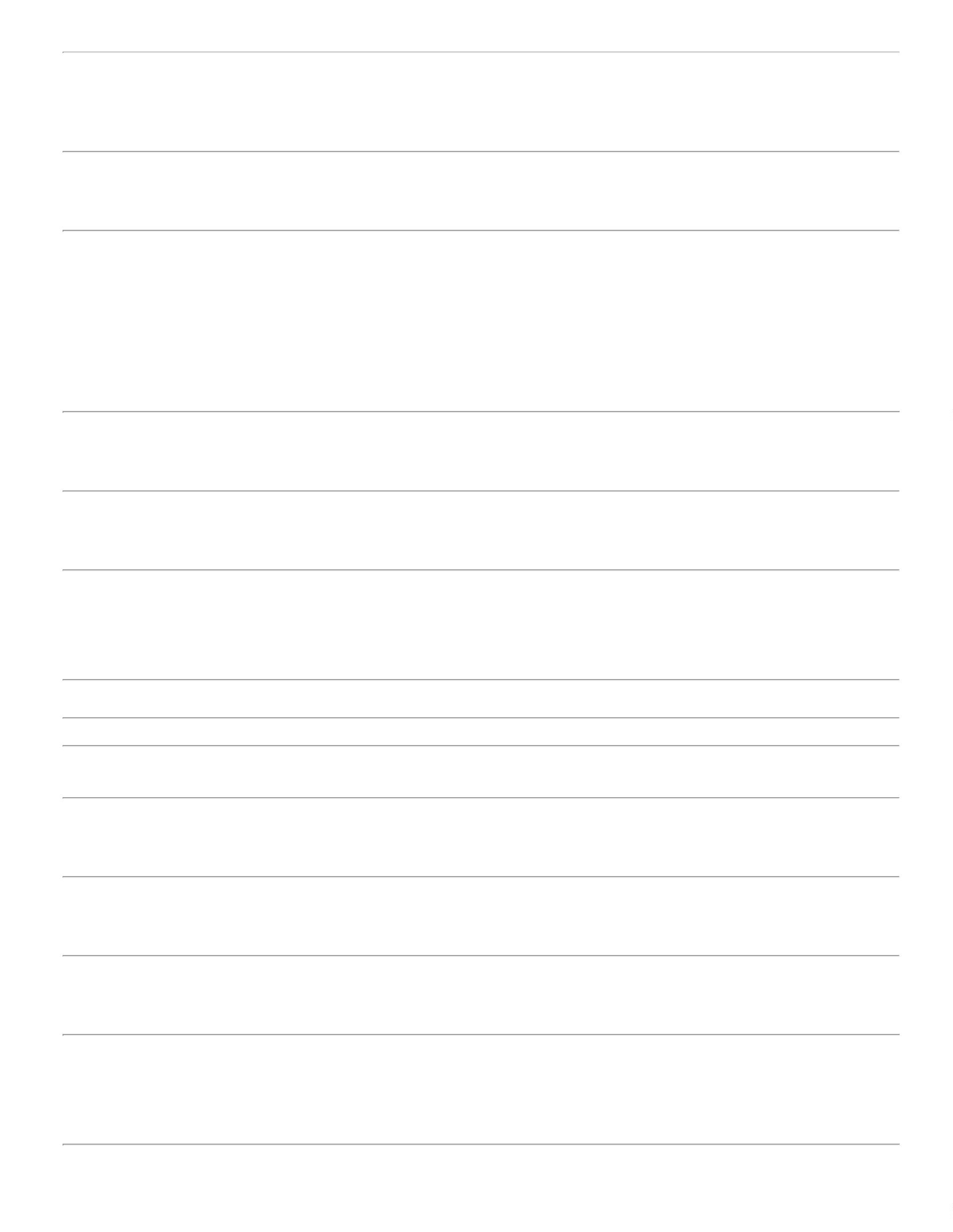 18/07/2022BionexoHOSPITALAR2,5CM X 30M -VELCROCOMPUTADORIZADAMODELO 330V MLEX -METROS13/07/202209:07Rosana DeOliveiraMoura5 Unidade R$ 89,5000GRAMPEADOR DE MESAGRANDE 20 X4.5X8CM A - 40221UNIDADEGRAMPEADOR26/6 GRAND -MAXPRINTPapelariaShalon EireliR$17,900046-1null-R$ 0,000013/07/202209:07TotalParcial:R$403,450084.0Total de Itens da Cotação: 80Total de Itens Impressos: 6Programaçãode EntregaPreçoUnitárioProdutoCódigoFabricanteEmbalagem Fornecedor ComentárioJustificativaBrasíndice Rent(R$) Quantidade Valor Total UsuárioRosana DeOliveiraMouraCOLCHETE N.1472X1 -CHAPARRAUS / XRCOLCHETE PARA PAPEISNUM 14 - UNIDADEPapelariaTributária LtdaR$9,4500R$189,00002233561440247----CXUNDUNDCXnullnullnullnull-R$ 0,0000R$ 0,0000R$ 0,0000R$ 0,000020 Unidade13/07/202209:07Rosana DeOliveiraMoura;FORNECEDORDESCLASSIFICADOPORIRREGULARIDADEFISCAL.CORRETIVOLIQUIDO - FRAMACORRETIVO LIQUIDO ABASE DE AGUA - UNIDADEPapelariaTributária LtdaR$1,9000229910 Unidade R$ 19,0000-FRAMA MAXI13/07/202209:07Rosana DeOliveiraMoura200 Unidade R$ 44,0000ENVELOPE SACO24X34 AMARELO -FORONEENVELOPE KRAFT OUROPapelariaTributária LtdaR$0,220039923-240 X 340 MM - UNIDADE13/07/202209:07Rosana DeOliveiraMouraETIQUETA ADESIVA 2CARREIRAS 107X36MM - 39936CAIXAETIQUETA LASERA4 360-100X1 -PIMACO;FORNECEDORSUPRIMAIS ESTÁNEGATIVADO.PapelariaTributária LtdaR$128,0000R$8 Caixa1.024,000013/07/202209:07PAPEL A4 EXTRA BRANCO-> COM DIMENSOES10X297 75G/M2APROXIMADAMENTE,Rosana DeOliveiraMoura2PAPEL CHAMEX A4BRANCO -PapelariaTributária LtdaR$18,9000R$56 MULTIUSO PROPRIO PARA 138IMPRESAO EM JATO DETINTA, LASER E-RESMAnull-R$ 0,0000500 Pacote9.450,0000CHAMEX13/07/202209:07FOTOCOPIADORA. -RESMATotalParcial:R$738.010.726,0000Total de Itens da Cotação: 80Total de Itens Impressos: 5TotalGeral:R$4276.024.562,0600Clique aqui para geração de relatório completo com quebra de páginahttps://bionexo.bionexo.com/jsp/RelatPDC/relat_adjudica.jsp8/8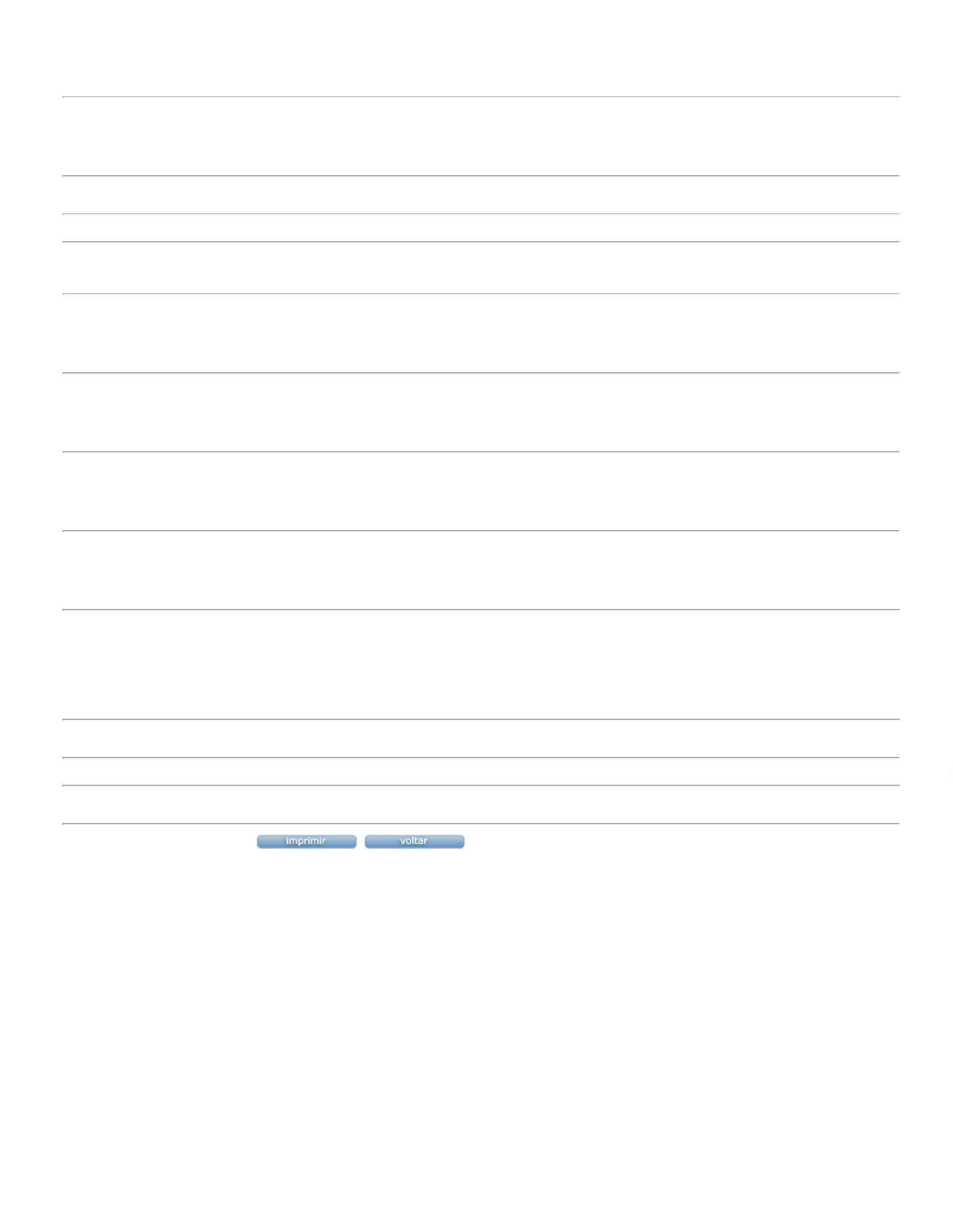 